                                                                    ПОСТАНОВЛЕНИЕ                                     Главы муниципального образования«Натырбовское сельское поселение»«30 » января  2020г.                                              № 1 .                                              с.Натырбово О внесении изменений в Постановление главы муниципального образования «Натырбовское сельское поселение» № 31 от 15.12.2014 года «О комиссии по профилактике правонарушений и безопасности  дорожного движения на территории   муниципального образования «Натырбовское сельское поселение» Руководствуясь Уставом муниципального образования «Натырбовское сельское поселение»   П О С Т А Н О В Л Я Ю :Внести  в Постановление главы муниципального образования «Натырбовское сельское     поселение» от 15.12.2014 года № 31 «О комиссии по профилактике правонарушений и безопасности  дорожного движения на территории   муниципального образования «Натырбовское сельское поселение»» следующие изменения:                                                                                                                  1). Приложение № 1 к Постановлению главы муниципального образования               «Натырбовское сельское поселение» № 31 от 15.12.2014 года изложить в новой            редакции согласно приложению №1 к настоящему Постановлению.Со дня вступления в силу настоящего Постановления, признать утратившим силу            Постановление главы муниципального образования «Натырбовское сельское              поселение»  № 12 от 03.04.2019 года « О  внесении изменений в Постановление главы             муниципального образования «Натырбовское сельское поселение» № 31 от 15.12.2014           года «О комиссии по профилактике правонарушений и безопасности  дорожного          движения на территории   муниципального образования «Натырбовское сельское            поселение»». Настоящее Постановление  обнародовать на информационном стенде в администрации                  поселения  и разместить  на  официальном сайте администрации в сети  Интернет  по               адресу: //adm-natyrbovo.ru//Постановление вступает в силу со дня его подписания.Глава муниципального образования«Натырбовское сельское поселение»                                    Н.В.КасицынаПриложение№1к Постановлению главы  администрации                                                                                 муниципального образования                                                                                           «Натырбовское сельское поселение»                                                                                 от «30» января 2020 года № 1 Состав               комиссии по профилактике правонарушений и безопасности               дорожного движения на территории   муниципального образования                                                                                   «Натырбовское сельское поселение» Председатель:                        Касицына Н.В. – глава  МО «Натырбовское  сельское                                                                   поселение».Заместитель председателя:   Вдовиченко В.А. – депутат Совета народных депутатов МО                                                   «Натырбовское  сельское поселение».Секретарь комиссии:            Шеверденко И.Н. – ведущий специалист администрации                                                МО «Натырбовское  сельское поселение».Члены комиссии:                   Афашагова В.В. –  заведующая Натырбовской  врачебной                                                   амбулаторией (по  согласованию).                                                 Мамишев Э.А. – директор МБОУ СОШ № 8  (по  согласованию).                                                Симоненко Л.П.–директор МБОУ ООШ № 12(по  согласованию).                                                Серова С.В. – заведующая МБДОУ № 14 (по  согласованию).                                                 Козарезова В.Д.– заведующая МБДОУ № 9 (по  согласованию).                                                Олейникова З.В. – заведующая СДК (по  согласованию).			            Селезнев А.А. – участковый уполномоченный полиции МО МВД                                                  России «Кошехабльский» (по согласованию).                                         Бричев Т.А. – инспектор ПДН О УУП и ПДН  МО МВД России                                                        «Кошехабльский» (по согласованию).УРЫСЫЕ ФЕДЕРАЦИЕАДЫГЭ РЕСПУБЛИКМУНИЦИПАЛЬНЭ  ГЪЭПСЫКIЭ ЗИIЭ «НАТЫРБЫЕ  КЪОДЖЭ ПСЭУПI»385434 с. Натырбово,ул. Советская № 52тел./факс 9-76-69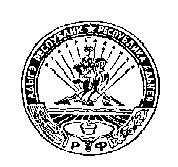 РОССИЙСКАЯ ФЕДЕРАЦИЯРЕСПУБЛИКА АДЫГЕЯМУНИЦИПАЛЬНОЕ ОБРАЗОВАНИЕ«НАТЫРБОВСКОЕ СЕЛЬСКОЕ ПОСЕЛЕНИЕ»385434 с. Натырбово, ул. Советская № 52тел./факс 9-76-69